Cristina Pérez Ramírez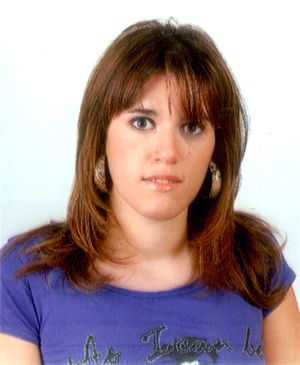 Licenciada en Farmacia. Investigadora Predoctoral. Servicio de Farmacia. Unidad de Farmacogenética.Hospital Universitario Virgen de las NievesAv. de las Fuerzas Armadas nº2, 18014Granada.EspañaTeléfono: 958020108. Fax: 958020004e-mail cristi2611@hotmail.comProyectos de InvestigaciónAislamiento y caracterización genética de células tumorales circulantes en pacientes de cáncer colorrectal avanzado. Centro PZIFER-Universidad de Granada-Junta de Andalucía de Genómica e Investigación Oncológica. (2011). Detección de marcadores genéticos implicados en la respuesta y toxicidad al tratamiento en pacientes de cáncer de pulmón no microcítico. Complejo Hospitalario de Granada. (2012). Comunicaciones a congresosCristina Pérez Ramírez, Marisa Cañadas Garre, Mónica Férrit Martín, Rodrigo López Castro, Ángel Concha López, Miguel Ángel Callejas Hernández. Adequacy of tyrosine kinase inhibitors prescription to the drug labels indications in different regulatory agencies.Congreso Internacional de Farmacia Hospitalaria. 2012 American Society of Health System Pharmacists Midyear Meeting & Exhibition. Las Vegas, NV. December 2-6. Cristina Pérez Ramírez, Marisa Cañadas Garre, Rodrigo López Castro, Ángel Concha López, Miguel Ángel Callejas Hernández. Influence of first-line EGFR therapy on survival and mortality rates in non-small cell lung cancer18th Congress European Association of hospital pharmacist. 13-15 March 2013 Paris, France.Capítulos de libroEnrique Jiménez Varo, Margarita Aguilera, Marisa Cañadas Garre, Desirée González Callejas, Cristina Pérez Ramírez, Miguel A. Calleja Hernández. Pharmacogenetics of Oral Anticoagulants. Pharmacogenomics and Personalized Medicine. In press.Cursos RealizadosXI Curso de Radiobiología Clínica. Granada. 21-24 de Febrero del 2011. 23 horasCurso Elaboración de un Protocolo de Investigación.Granada. 11-12 de Abril del 2012. 10 horasFarmacogenética en la Asistencia Sanitaria. Desarrollo de la Medicina Personalizada. Granada. 20-22 de Junio del 2012.36 horas.I International Symposium on cell and gene-based therapies. Granada. 28-29 de Junio del 2012Escritura Científica. Granada. 5-6 de Noviembre del 2012. 10 horasIntroducción al Análisis Estadístico con R Commander. Granada. 24 de Septiembre- 4 de Octubre del 2012. 20 horasInformación en ciencias de la salud a través de internet. Cómo obtener los mejores resultados. Granada. 19-20 de Noviembre del 2012. 10 horas.Cancer Genomes: Clinical and Therapeutical implications. Madrid. 22-23 de Noviembre del 2012